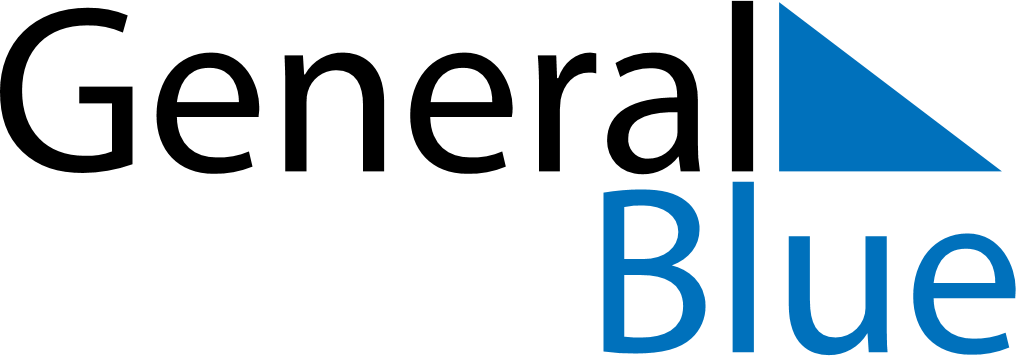 United Kingdom 2020 HolidaysUnited Kingdom 2020 HolidaysDATENAME OF HOLIDAYJanuary 1, 2020WednesdayNew Year’s DayMarch 22, 2020SundayMother’s DayApril 10, 2020FridayGood FridayApril 12, 2020SundayEaster SundayApril 13, 2020MondayEaster MondayMay 8, 2020FridayEarly May bank holiday (VE day)May 25, 2020MondaySpring bank holidayJune 21, 2020SundayFather’s DayDecember 25, 2020FridayChristmas DayDecember 26, 2020SaturdayBoxing DayDecember 28, 2020MondayBoxing Day (substitute day)